Fiche élèveL’agriculture locale : l’influence du type de sol sur le développement des végétauxNom(s) de(s) l’enseignant.e(s) : 							    Collège-Ville : Date/Année : 2017-2018Exercice 1 : A nos cerveaux : 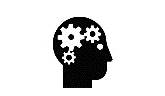 De quoi ont besoin les plantes pour germer, croître, produire des fruits ?La nutrition des plantes. Les plantes après leur germination, se développent, on observe alors une augmentation de taille et de diamètre, l’apparition de fleurs, de fruits. Mais comment se nourrissent-telles ? Remarquant que la vie des animaux dépendait de la nourriture qu’ils consommaient, Aristote et d’autres auteurs grecs pensaient que les plantes puisaient toute leur nourriture dans le sol. Au début du XVIIe siècle, un médecin belge Jan Baptiste Van Helmont réalisa une des premières expériences biologiques les plus soigneusement préparées de l’histoire.Il cultiva un petit saule dans un pot en n’ajoutant que de l’eau. Après 5 ans, la masse du saule avait augmenté de 74,4 kilogrammes, alors que la masse de la terre n’avait diminué que de 57 grammes. En se basant sur ces résultats, Van Helmont formula la conclusion que toute la substance de la plante provenait de l’eau et non du sol. 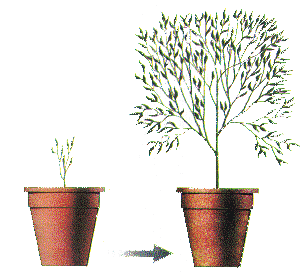 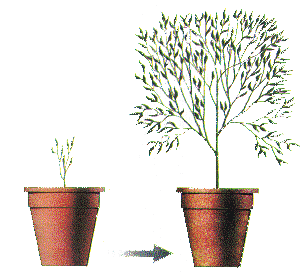 Au XVIIIe siècle, Stephen Hales, physicien et naturaliste anglais, étudiait le rôle de l'air et de l'eau chez les plantes et les animaux. Il décrit les mouvements de l'eau dans les plantes et montre qu'elles absorbent de l'air. Il met aussi en évidence le rôle de la lumière dans la croissance des végétaux.Après rappeler ce qu’est une hypothèse, quelles sont les trois hypothèses qu’effectuent Aristote, Van Helmont et Hales.………………………………………………………………………………………………………………………………………………………………………………………………………………………………………………………………………………………………………………………Décrire l’expérience de Van Helmont.………………………………………………………………………………………………………………………………………………………………………………………………………………………………………………………………………………………………………………………Quelle conclusion formule Van Helmont ?………………………………………………………………………………………………………………………………………………………………………………………………………………………………………………………………………………………………………………………D’après ce texte, vos connaissances et des échanges avec votre voisin, compléter le tableau ci-dessous. Après réflexion et échanges avec ton voisin, complète le tableau ci-dessous :Exercice 2 : La main à la pâte : Tester les différences entre les solsNotons en bref ce que nous avons fait aujourd’hui dans notre groupe Complétons  le  tableau  des expériences réalisées et observéesExercice 3 : Qu’avons-nous retenu ?Notons la conclusion globale que nous pouvons tirer de nos observations. ………………………………………………………………………………………………………………………………………………………………………………………………………………………………………………………………………………………………………………………………………………………Annexe 1 : Grille des domaines de compétencesAnnexe 2 : Fiche ODD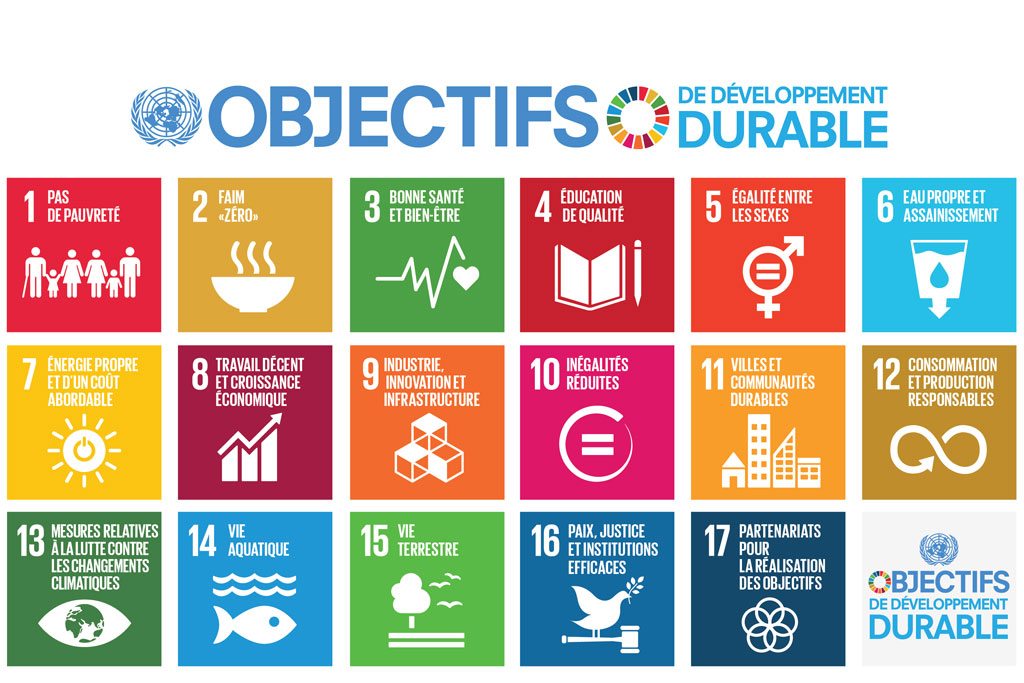 Discipline 1 :  	Discipline 2 :  Discipline 3 :  Niveau :  Domaine(s) de compétences :Grille des domaines de compétences en Annexe 1 1.1              1.2              1.3              1.4 2                 3                  4                 5   Parcours :   Avenir                   Citoyen Santé                    Arts et cultureDurée (heures) : Format de la séance :  Thématique(s) :  Production        Commercialisation et distribution Nutrition-santé Gouvernance et politiques alimentaires Justice et solidarité alimentaires Environnement et changements globauxObjectif(s) de Développement Durable :Fiche ODD en Annexe 2ODD 1 : ODD 2 : ODD 3 : Ce dont la plante a besoin :Qu’apporte chaque élément ?………………………………………………………………………………………………………………………………………………………………………………………………………………………………………………………………………………………………………………………………………………………………………………ExpériencesSol 1 = ……………….Sol 2 = ……………….Sol 3 = ……………….Sol 4 = ……………….HypothèsesRésultatsType de sols et paysagesNumérotationSignification1.1Comprendre, s’exprimer en utilisant la langue française à l’oral et à l’écrit1.2Comprendre, s’exprimer en utilisant une langue étrangère et, le cas échéant, une langue régionale1.3Comprendre, s’exprimer en utilisant les langages mathématiques, scientifiques et informatiques1.4Comprendre, s’exprimer en utilisant les langages des arts et du corps2Les méthodes et outils pour apprendre3La formation de la personne et du citoyen4Les systèmes naturels et les systèmes techniques5Les représentations du monde et l’activité humaine